Об утверждении Плана мероприятий по приспособлению жилых помещений, занимаемых инвалидами и семьями, имеющими детей-инвалидов, и используемых для их постоянного проживания, и общего имущества в многоквартирных домах, в которых проживают инвалиды, входящих в состав муниципального жилищного фонда, а также частного жилищного фонда, с учетом потребностей инвалидов и обеспечения условий их доступности для инвалидовВ соответствии с постановлением Правительства Российской Федерации  от 09.07.2016 № 649 «О мерах по приспособлению жилых помещений и общего имущества в многоквартирном доме с учетом потребностей инвалидов», постановлением Правительства Красноярского края от 30.07.2018 № 440-п «Об утверждении Порядка создания и работы муниципальных комиссий, создаваемых органами местного самоуправления, по обследованию жилых помещений, занимаемых инвалидами и семьями, имеющими детей-инвалидов, и используемых для их постоянного проживания, и общего имущества в многоквартирных домах, в которых проживают инвалиды, входящих в состав муниципального жилищного фонда, а также частного жилищного фонда, в целях их приспособления с учетом потребностей инвалидов и обеспечения условий их доступности для инвалидов», руководствуясь Уставом города,Утвердить План мероприятий по приспособлению жилых помещений, занимаемых инвалидами и семьями, имеющими детей-инвалидов, и используемых для их постоянного проживания, и общего имущества в многоквартирных домах, в которых проживают инвалиды, входящих в состав муниципального жилищного фонда, а также частного жилищного фонда, с учетом потребностей инвалидов и обеспечения условий их доступности для инвалидов согласно приложению к настоящему распоряжению.Настоящее распоряжение вступает в силу в день подписания и подлежит опубликованию в газете «Панорама». Контроль за выполнением настоящего распоряжения возложить на заместителя Главы ЗАТО г. Зеленогорска по жилищно-коммунальному хозяйству, архитектуре и градостроительству. Глава ЗАТО г. Зеленогорска                                                       М.В. СперанскийПриложениек распоряжению АдминистрацииЗАТО г. Зеленогорскаот  24.05.2019 № 1164-рПлан мероприятий по приспособлению жилых помещений, занимаемых инвалидами и семьями, имеющими детей-инвалидов, и используемых для их постоянного проживания, и общего имущества в многоквартирных домах, в которых проживают инвалиды, входящих в состав муниципального жилищного фонда, а также частного жилищного фонда, с учетом потребностей инвалидов и обеспечения условий их доступности для инвалидов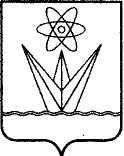 АДМИНИСТРАЦИЯЗАКРЫТОГО АДМИНИСТРАТИВНО – ТЕРРИТОРИАЛЬНОГО ОБРАЗОВАНИЯ  ГОРОДА  ЗЕЛЕНОГОРСКА КРАСНОЯРСКОГО КРАЯР А С П О Р Я Ж Е Н И ЕАДМИНИСТРАЦИЯЗАКРЫТОГО АДМИНИСТРАТИВНО – ТЕРРИТОРИАЛЬНОГО ОБРАЗОВАНИЯ  ГОРОДА  ЗЕЛЕНОГОРСКА КРАСНОЯРСКОГО КРАЯР А С П О Р Я Ж Е Н И ЕАДМИНИСТРАЦИЯЗАКРЫТОГО АДМИНИСТРАТИВНО – ТЕРРИТОРИАЛЬНОГО ОБРАЗОВАНИЯ  ГОРОДА  ЗЕЛЕНОГОРСКА КРАСНОЯРСКОГО КРАЯР А С П О Р Я Ж Е Н И ЕАДМИНИСТРАЦИЯЗАКРЫТОГО АДМИНИСТРАТИВНО – ТЕРРИТОРИАЛЬНОГО ОБРАЗОВАНИЯ  ГОРОДА  ЗЕЛЕНОГОРСКА КРАСНОЯРСКОГО КРАЯР А С П О Р Я Ж Е Н И Е24.05.2019         г. Зеленогорск         г. Зеленогорск                      № 1164-р№ п/пАдрес многоквартирного дома, в котором расположено  жилое помещение, занимаемое инвалидом, семьей, имеющей ребенка-инвалида, и используемое для их постоянного проживанияНаименование мероприятий по приспособлению жилого помещения, занимаемого  инвалидом, семьей, имеющей ребенка-инвалида, и используемого для их постоянного проживания, или общего имущества в многоквартирном доме, в котором расположено указанное жилое помещение, с учетом потребностей инвалида и обеспечения условий его доступности для инвалидаСроки выполнения мероприятий1.Красноярский край, г. Зеленогорск, ул. Мира, д. 56АУстановка поручней на 1 этаже многоквартирного дома № 56А по ул. Мира  в подъезде № 8 от лестницы до входной двери в подъезд:1. Рассмотрение документов о характеристиках  общего имущества в многоквартирном доме, в котором проживает инвалид (технический паспорт (технический план), кадастровый паспорт и иные документы).2.  Рассмотрение документов о признании гражданина инвалидом, в том числе выписки из акта медико-социальной экспертизы гражданина, признанного инвалидом.3.  Проведение визуального, технического осмотра общего имущества в многоквартирном доме, в котором проживает инвалид, при необходимости проведение дополнительных обследований, испытаний несущих конструкций жилого здания.4.  Проведение беседы с гражданином, признанным инвалидом, проживающим в жилом помещении, в целях выявления конкретных потребностей этого гражданина в отношении приспособления общего имущества в многоквартирном доме, в котором он проживает.  5. Оценка необходимости и возможности приспособления общего имущества в многоквартирном доме, в котором проживает инвалид, с учетом потребностей  инвалида и обеспечения условий его доступности для инвалида, в порядке, утвержденном  постановлением Правительства Российской Федерации от 09.07.2016 №  649 «О мерах по приспособлению жилых помещений и общего имущества в многоквартирном доме с учетом потребностей инвалидов».6. Выполнение работ по установке поручней на 1 этаже многоквартирного дома № 56А по ул. Мира  в подъезде № 8 от лестницы до входной двери в подъезд.до 31.05.2019до 17.06.2019до 01.08.201915.08.201915.11.20192019 – 2020 годы